Участие в педагогических чтенияхГодУровень Наименование сборникаНазвание статьиРезультат участияРезультат участия2014МуниципальныйСовременные технологии в образовательном процессе в соответствии с требованиями ФГОССовременные педагогические технологии работы с учебником на уроках историиСборник, сертификат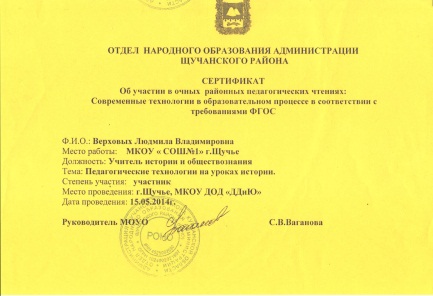 2015 Муниципальный Роль в образовательном процессе ОО воспитательной компонентыШкольный музей как фактор воспитания подрастающего поколенияСборник, грамота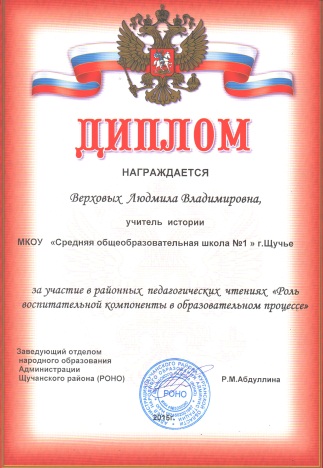 2015РегиональныйФестиваль медиауроковВоспитательный час «Солдатские письма»Сборник, диплом 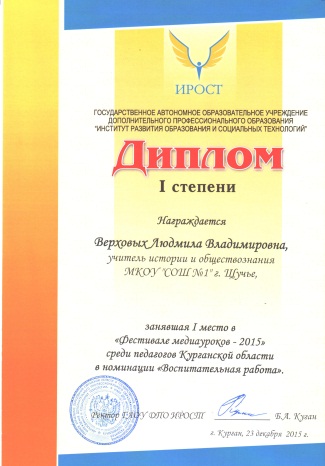 2016ФедеральныйСборник популярных материалов проекта «Инфоурок-2016»Личность Петра 1 в искусствеСвидетельство 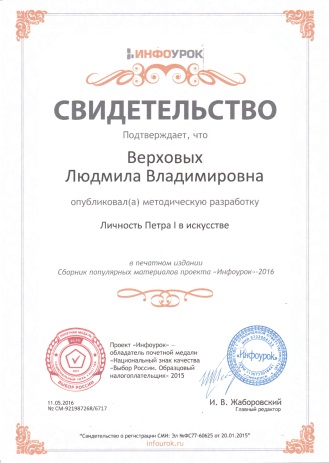 